АДМИНИСТРАЦИЯ ХАДЫЖЕНСКОГО ГОРОДСКОГО ПОСЕЛЕНИЯ АПШЕРОНСКОГО РАЙОНАРАСПОРЯЖЕНИЕот 09.04.2021                                                           № 146г. ХадыженскО создании нештатных формирований для обеспечения выполнения мероприятий по гражданской оборонеВ соответствии с пунктом 4, 5 статьи 15 Федерального закона от 12 февраля 1998 года № 28-ФЗ «О гражданской обороне», приказом МЧС России от 18 декабря 2014 года № 701 «Об утверждении Типового порядка создания нештатных формирований по обеспечению выполнения мероприятий по гражданской обороне», в целях создания и поддержания в состоянии готовности сил и средств гражданской обороны Хадыженского городского поселения Апшеронского района постановляю:1. Утвердить Положение о нештатных формированиях по обеспечению выполнения мероприятий по гражданской обороне (далее - НФГО) на территории Хадыженского городского поселения Апшеронского района (Приложение № 1).2. Утвердить перечень организаций, создающих НФГО на территории Хадыженского городского поселения Апшеронского района (Приложение № 2).3. Рекомендовать руководителям организаций, предприятий и учреждений, создающих НФГО расположенных на территории Хадыженского городского поселения Апшеронского района, независимо от их организационно-правовой формы, укомплектовать НФГО личным составом, оборудованием, снаряжением, инструментами и материалами, обеспечить их готовность к выполнению задач по предназначению. Организовать подготовку и обучение личного состава НФГО.4. Организационно - методическое руководство и контроль за созданием и оснащением НФГО возложить на отдел по гражданской обороне и чрезвычайным ситуациям администрации Хадыженского городского поселения Апшеронского района (Алдошин).5. Постановление Главы Хадыженского городского поселения Апшеронского района от 01 сентября 2014 № 389 «Об утверждении положения о подготовке нештатных аварийно-спасательных формирований к действиям по обеспечению защиты от опасностей, возникающих при ведении боевых действий или вследствие этих действий» считать утратившим силу.6. Главному специалисту отдела организационно-кадровой работы администрации Хадыженского городского поселения Апшеронского района (Кожухова) разместить данное постановление на официальном сайте администрации Хадыженского городского поселения Апшеронского района в сети интернет.7. Контроль за выполнением настоящего постановления возложить на заместителя Главы администрации Хадыженского городского поселения Апшеронского района Александров Д.В.8. Постановление вступает в силу со дня его со дня подписания.Глава Хадыженского городскогопоселения Апшеронского района                                   Ю.Н. ЗахароваПриложение № 1Утвержденопостановлением администрацииХадыженского городского поселенияот 09.04.2021г. № 146Положениео нештатных формированиях по обеспечению выполнения мероприятий по гражданской обороне на территории Хадыженского городского поселения Апшеронского района1. Настоящее Положение определяет виды нештатных формирований по обеспечению выполнения мероприятий гражданской обороны (далее НФГО) на территории Хадыженского городского поселения Апшеронского района, их задачи, порядок комплектования, применения, подготовки, обучения и обеспечения, а также деятельность администрации Хадыженского городского поселения Апшеронского района, организаций, предприятий и учреждений (далее организации) по созданию НФГО.2. Администрация Хадыженского городского поселения Апшеронского района в соответствии с пунктом 2 статьи 8 Федерального закона от 12 февраля 1998 г. № 28-ФЗ «О гражданской обороне» может создавать, содержать и организовывать деятельность НФГО на своих территориях в соответствии с планами гражданской обороны и защиты населения, планами действий по предупреждению и ликвидации чрезвычайных ситуаций.3. НФГО создаются организациями, отнесенными в соответствии с пунктом 2 статьи 9 Федерального закона от 12 февраля 1998 г. № 28-ФЗ "О гражданской обороне" к категориям по гражданской обороне, в целях участия в обеспечении выполнения мероприятий по гражданской обороне и проведения не связанных с угрозой жизни и здоровью людей неотложных работ при ликвидации чрезвычайных ситуаций.4. Состав, структура и оснащение НФГО определяются исходя из примерного перечня создаваемых НФГО (Приложение № 1) и примерных норм оснащения (табелизации) НФГО специальными техникой, оборудованием, снаряжением, инструментами и материалами (Приложение № 2).5. Состав, структура и оснащение НФГО определяются руководителями организаций, отнесенных в установленном порядке к категориям по гражданской обороне (далее - организации).6. Администрация Хадыженского городского поселения Апшеронского района в отношении организаций, находящихся в их ведении, в пределах своих полномочий:- определяет организации, создающие НФГО;- организует поддержание в состоянии готовности НФГО;- организует подготовку и обучение личного состава НФГО;- создает и содержит запасы материально-технических, продовольственных, медицинских и иных средств для обеспечения НФГО.7. Организации, создающие НФГО:- создают и поддерживают в состоянии готовности НФГО;- осуществляют обучение личного состава НФГО;- создают и содержат запасы материально-технических, продовольственных, медицинских и иных средств для обеспечения НФГО.8. Личный состав НФГО в соответствии со статьей 1 Федерального закона от 12 февраля 1998 г. № 28-ФЗ «О гражданской обороне» комплектуется организациями из числа своих работников в целях участия в обеспечении выполнения мероприятий по гражданской обороне и проведения не связанных с угрозой жизни и здоровью людей неотложных работ при ликвидации чрезвычайных ситуаций.9. НФГО подразделяются по численности на отряды, команды, группы, звенья, посты, автоколонны, пункты и станции.9. Для НФГО сроки приведения в готовность к применению по предназначению не должны превышать:- в мирное время - 6 часов;- в военное время - 3 часов.10. НФГО привлекаются для решения задач в области гражданской обороны в соответствии с Планом гражданской обороны и защиты населения Хадыженского городского поселения Апшеронского района по решению главы Хадыженского городского поселения Апшеронского района.11. НФГО включаются в состав группировки сил и средств, предназначенной для проведения аварийно-спасательных и других неотложных работ в ходе ликвидации чрезвычайных ситуаций, возникших при военных конфликтах или вследствие этих конфликтов, а также могут быть использованы для ликвидации последствий ЧС природного или техногенного характера.12. Состав и построение группировки сил и средств НФГО уточняются при угрозе нападения противника или возникновении чрезвычайной ситуации с учетом сложившейся обстановки, реального наличия и состояния сил и средств и объема работ в очаге поражения.13. Накопление, хранение и использование материально-технических, продовольственных, медицинских и иных средств, предназначенных для оснащения НФГО, а также материально-техническое обеспечение мероприятий по созданию, подготовке, оснащению и применению НФГО осуществляется в порядке, установленном Федеральным законом от 12 февраля 1998 г. № 28-ФЗ «О гражданской обороне», постановлениями Правительства Российской Федерации от 25 июля 2020 г. № 1119 «Об утверждении Правил создания, использования и восполнения резервов материальных ресурсов федеральных органов исполнительной власти для ликвидации чрезвычайных ситуаций природного и техногенного характера» и от 27 апреля 2000 г. № 379 «О накоплении, хранении и использовании в целях гражданской обороны запасов материально-технических, продовольственных, медицинских и иных средств».14. Подготовка и обучение личного состава НФГО осуществляется в соответствии с постановлениями Правительства Российской Федерации от 2 ноября 2000 г. № 841 «Об утверждении Положения об организации обучения населения в области гражданской обороны» и от 18 сентября 2020 г. № 1485 «Об утверждении Положения о подготовке граждан Российской Федерации, иностранных граждан и лиц без гражданства в области защиты от чрезвычайных ситуаций природного и техногенного характера», а также нормативными и методическими документами организаций, создающих НФГО.15. Основанием для ликвидации НФГО является прекращение функционирования создающих их организаций или устранение опасности возникновения чрезвычайных ситуаций, для ликвидации которых предназначались указанные формирования.16. Обеспечение НФГО специальными техникой, оборудованием, снаряжением, инструментом и материалами осуществляется за счет техники и имущества, имеющихся в организациях для обеспечения производственной деятельности.17. Накопление, хранение и использование материально-технических, продовольственных, медицинских и иных средств, предназначенных для оснащения НФГО, осуществляются их создающими организациями по согласованию с отделом по ГО и ЧС администрации Хадыженского городского поселения Апшеронского района.18. Финансирование мероприятий по созданию, подготовке, оснащению и применению территориальных НФГО осуществляется из бюджета создающих НФГО организаций.Ведущий специалист отдела по ГО и ЧСадминистрации Хадыженского городскогопоселения Апшеронского района                                                        К.И. АлдошинПриложение № 1Утвержденопостановлением администрацииХадыженского городского поселенияот 09.04.2021г. № 146Положениео нештатных формированиях по обеспечению выполнения мероприятий по гражданской обороне на территории Хадыженского городского поселения Апшеронского района1. Настоящее Положение определяет виды нештатных формирований по обеспечению выполнения мероприятий гражданской обороны (далее НФГО) на территории Хадыженского городского поселения Апшеронского района, их задачи, порядок комплектования, применения, подготовки, обучения и обеспечения, а также деятельность администрации Хадыженского городского поселения Апшеронского района, организаций, предприятий и учреждений (далее организации) по созданию НФГО.2. Администрация Хадыженского городского поселения Апшеронского района в соответствии с пунктом 2 статьи 8 Федерального закона от 12 февраля 1998 г. № 28-ФЗ «О гражданской обороне» может создавать, содержать и организовывать деятельность НФГО на своих территориях в соответствии с планами гражданской обороны и защиты населения, планами действий по предупреждению и ликвидации чрезвычайных ситуаций.3. НФГО создаются организациями, отнесенными в соответствии с пунктом 2 статьи 9 Федерального закона от 12 февраля 1998 г. № 28-ФЗ "О гражданской обороне" к категориям по гражданской обороне, в целях участия в обеспечении выполнения мероприятий по гражданской обороне и проведения не связанных с угрозой жизни и здоровью людей неотложных работ при ликвидации чрезвычайных ситуаций.4. Состав, структура и оснащение НФГО определяются исходя из примерного перечня создаваемых НФГО (Приложение № 1) и примерных норм оснащения (табелизации) НФГО специальными техникой, оборудованием, снаряжением, инструментами и материалами (Приложение № 2).5. Состав, структура и оснащение НФГО определяются руководителями организаций, отнесенных в установленном порядке к категориям по гражданской обороне (далее - организации).6. Администрация Хадыженского городского поселения Апшеронского района в отношении организаций, находящихся в их ведении, в пределах своих полномочий:- определяет организации, создающие НФГО;- организует поддержание в состоянии готовности НФГО;- организует подготовку и обучение личного состава НФГО;- создает и содержит запасы материально-технических, продовольственных, медицинских и иных средств для обеспечения НФГО.7. Организации, создающие НФГО:- создают и поддерживают в состоянии готовности НФГО;- осуществляют обучение личного состава НФГО;- создают и содержат запасы материально-технических, продовольственных, медицинских и иных средств для обеспечения НФГО.8. Личный состав НФГО в соответствии со статьей 1 Федерального закона от 12 февраля 1998 г. № 28-ФЗ «О гражданской обороне» комплектуется организациями из числа своих работников в целях участия в обеспечении выполнения мероприятий по гражданской обороне и проведения не связанных с угрозой жизни и здоровью людей неотложных работ при ликвидации чрезвычайных ситуаций.9. НФГО подразделяются по численности на отряды, команды, группы, звенья, посты, автоколонны, пункты и станции.9. Для НФГО сроки приведения в готовность к применению по предназначению не должны превышать:- в мирное время - 6 часов;- в военное время - 3 часов.10. НФГО привлекаются для решения задач в области гражданской обороны в соответствии с Планом гражданской обороны и защиты населения Хадыженского городского поселения Апшеронского района по решению главы Хадыженского городского поселения Апшеронского района.11. НФГО включаются в состав группировки сил и средств, предназначенной для проведения аварийно-спасательных и других неотложных работ в ходе ликвидации чрезвычайных ситуаций, возникших при военных конфликтах или вследствие этих конфликтов, а также могут быть использованы для ликвидации последствий ЧС природного или техногенного характера.12. Состав и построение группировки сил и средств НФГО уточняются при угрозе нападения противника или возникновении чрезвычайной ситуации с учетом сложившейся обстановки, реального наличия и состояния сил и средств и объема работ в очаге поражения.13. Накопление, хранение и использование материально-технических, продовольственных, медицинских и иных средств, предназначенных для оснащения НФГО, а также материально-техническое обеспечение мероприятий по созданию, подготовке, оснащению и применению НФГО осуществляется в порядке, установленном Федеральным законом от 12 февраля 1998 г. № 28-ФЗ «О гражданской обороне», постановлениями Правительства Российской Федерации от 25 июля 2020 г. № 1119 «Об утверждении Правил создания, использования и восполнения резервов материальных ресурсов федеральных органов исполнительной власти для ликвидации чрезвычайных ситуаций природного и техногенного характера» и от 27 апреля 2000 г. № 379 «О накоплении, хранении и использовании в целях гражданской обороны запасов материально-технических, продовольственных, медицинских и иных средств».14. Подготовка и обучение личного состава НФГО осуществляется в соответствии с постановлениями Правительства Российской Федерации от 2 ноября 2000 г. № 841 «Об утверждении Положения об организации обучения населения в области гражданской обороны» и от 18 сентября 2020 г. № 1485 «Об утверждении Положения о подготовке граждан Российской Федерации, иностранных граждан и лиц без гражданства в области защиты от чрезвычайных ситуаций природного и техногенного характера», а также нормативными и методическими документами организаций, создающих НФГО.15. Основанием для ликвидации НФГО является прекращение функционирования создающих их организаций или устранение опасности возникновения чрезвычайных ситуаций, для ликвидации которых предназначались указанные формирования.16. Обеспечение НФГО специальными техникой, оборудованием, снаряжением, инструментом и материалами осуществляется за счет техники и имущества, имеющихся в организациях для обеспечения производственной деятельности.17. Накопление, хранение и использование материально-технических, продовольственных, медицинских и иных средств, предназначенных для оснащения НФГО, осуществляются их создающими организациями по согласованию с отделом по ГО и ЧС администрации Хадыженского городского поселения Апшеронского района.18. Финансирование мероприятий по созданию, подготовке, оснащению и применению территориальных НФГО осуществляется из бюджета создающих НФГО организаций.Ведущий специалист отдела по ГО и ЧСадминистрации Хадыженского городскогопоселения Апшеронского района                                 К.И. АлдошинПриложение № 2к Положению о нештатных формированиях по обеспечению выполнения мероприятий по гражданской обороне на территории Хадыженского городского поселения Апшеронского районаПримерные нормыоснащения (табелизации) нештатных формирований по обеспечению выполнения мероприятий по гражданской обороне специальными техникой, оборудованием, снаряжением, инструментами и материалами Хадыженского городского поселения Апшеронского районаСредства индивидуальной защиты2. Медицинское имуществоПримечание: Комплекты индивидуальные медицинские гражданской защиты и санитарные сумки с укладкой для оказания первой помощи пополняются медицинскими средствами по мере их использования или при истечении сроков их годности.3. Средства радиационной, химической разведки и контроляПримечания:1. Источники питания приобретаются на приборы по истечении их срока годности или при их использовании.2. Индикаторные средства для приборов химической разведки и газового контроля пополняются по истечении их срока годности или при их использовании.4. Средства специальной обработки5. Инженерное имущество и аварийно-спасательный инструмент6. Средства связи7. Пожарное имущество8. Вещевое имущество9. Автомобильная и специальная техникаВедущий специалист отдела по ГО и ЧСадминистрации Хадыженского городскогопоселения Апшеронского района                                 К.И. Алдошин№п/пНаименование имуществаЕдиницаизмеренияНормаобеспеченияКому положеноПримечание1.Противогаз фильтрующий (с защитой от аварийно химически опасных веществ)компл.1 на чел.На штатную численность формированийДля подгонки по размерам создается 5% запас противогазов2.Респиратор фильтрующийшт.1 на чел.На штатную численность формирований3.Костюм защитный облегченныйкомпл.1 на чел.На штатную численность формирований4.Мешок прорезиненный для зараженной одеждышт.1На 20 защитных костюмов№п/пНаименование имуществаЕдиницаизмеренияНормаобеспеченияКому положеноПримечание1.Индивидуальный противохимический пакетшт.1 на чел.На штатную численность формирований2.Комплект индивидуальный медицинский гражданской защитыкомпл.1 на чел.На штатную численность формирований3.Комплект индивидуальный противоожоговый с перевязочным пакетомшт.1 на чел.На штатную численность формирований4.Носилки мягкие бескаркасные огнестойкие (огнезащитные)шт.2Каждому звену5.Набор перевязочных средств противоожоговыйкомпл.1На 20% штатной численности формирований№п/пНаименование имуществаЕдиницаизмеренияНормаобеспеченияКому положеноПримечание1.Электронный дозиметр с диапазоном измерения эквивалента дозы у излучения от 0,10 мкЗв до 15 Зв (со связью с ПЭВМ)шт.1 на чел.Руководящему составу формирований2.Комплект дозиметров (индивидуальных) с диапазоном измерения от 20 мкЗв до 10 Зв со считывающим устройствомкомпл.1На штатную численность формирований за исключением руководящего состава3.Метеорологический комплект с электронным термометром (термоанемометром)компл.1Каждому формированию, принимающему участие в проведении неотложных работ4.Комплект носимых знаков ограждениякомпл.1На пост радиационного и химического наблюдения5.Газосигнализатор автоматический для определения зараженности воздуха и автоматической сигнализации об их обнаружениикомпл.1На пост радиационного и химического наблюдения6.Комплект отбора пробкомпл.1На пост радиационного и химического наблюдения7.Прибор химической разведки с комплектом индикаторных трубоккомпл.1На пост радиационного и химического наблюдения8.Экспресс-лаборатория для определения индикаторными средствами загрязненности воздуха, воды, почвы и продуктов питаниякомпл.1На пост радиационного и химического наблюдения№п/пНаименование имуществаЕдиницаизмеренияНормаобеспеченияКому положеноПримечание1.Комплект специальной обработки транспортакомпл.1На 1 единицу транспорта2.Комплект специальной обработки автомобильной техникикомпл.1На 1 единицу автомобильной техники3.Комплект санитарной обработкикомпл.1На звено№п/пНаименование имуществаЕдиницаизмеренияНормаобеспеченияКому положеноПримечание1.Пояс спасательный с карабиномшт.1 на чел.Всему личному составу формирований, принимающему участие в проведении неотложных работ2.Комплект шанцевого инструмента (лопата штыковая и совковая, лом, кувалда, кирка-мотыга, топор плотничный, пила поперечная)компл.1На каждый автомобиль (легковой, грузовой, специальный) и специальную технику (экскаватор, бульдозер, автокран) формирований3.Фонарь карманный электрическийшт.1 на чел.Всему личному составу формирований4.Защитные очкишт.1 на чел.Всему личному составу формирований, принимающему участие в проведении неотложных работ5.Моторная пилашт.1Каждому формированию, принимающему участие в проведении неотложных работ6.Ножницы для резки проволокишт.2Каждому формированию, принимающему участие в проведении неотложных работ7.Осветительная установкашт.1На каждые 15 человек формирований№п/пНаименование имуществаЕдиницаизмеренияНормаобеспеченияКому положеноПримечание1.Радиостанция КВ стационарнаякомпл.1На пункт управления2.Радиостанция УКВ автомобильнаякомпл.1На каждый автомобиль3.Радиостанция УКВ носимаякомпл.2Каждому структурному подразделению формирований4.Телефонный аппарат АТСшт.5 - 10На пункт управления5.Телефонный кабель полевойкм.10На пункт управления территориальных формирований5.Телефонный кабель полевойкм.5На пункт управления формирований организаций7.Телефонный аппарат полевойшт.10На пункт управления8.Электромегафоншт.1Каждому формированию№п/пНаименование имуществаЕдиницаизмеренияНормаобеспеченияКому положеноПримечание1.Комплект для резки электропроводов (ножницы для резки электропроводов, резиновые сапоги или галоши, перчатки резиновые)компл.1Каждому формированию, участвующему в выполнении неотложных работ2.Пояс пожарный спасательный с карабиномшт.10Каждой команде2.Пояс пожарный спасательный с карабиномшт.1Каждой группе3.Боевая одежда пожарного, в том числе шлем, перчатки и сапоги резиновые пожарногокомпл.1На 10% личного состава каждого формирования, участвующего в выполнении неотложных работ4.Лампа бензиновая водопроводно-канализационнаякомпл.1Каждому формированию, участвующему в выполнении неотложных работ№п/пНаименование имуществаЕдиницаизмеренияНормаобеспеченияКому положеноПримечание1.Шлем защитный брезентовыйшт.1 на чел.Личному составу формирований, непосредственно участвующему в проведении неотложных работ2.Шлем защитный пластмассовыйшт.1 на чел.Личному составу формирований, непосредственно участвующему в проведении неотложных работ3.Подшлемник шерстянойшт.1 на чел.Личному составу формирований, непосредственно участвующему в проведении неотложных работ4.Рукавицы брезентовыепара1 на чел.Личному составу формирований, непосредственно участвующему в проведении неотложных работ5.Сапоги или ботинки с высокими берцамипара1 начел.На штатную численность личного состава формирований6.Специальная одежда (зимняя, летняя)компл.1 на чел.На штатную численность личного состава формирований7.Сигнальная одежда (жилет со светоотражающими нашивками)шт.1 на чел.На штатную численность личного состава формирований8.Теплое нижнее бельекомпл.1 на чел.На штатную численность личного состава формирований9.Фонарь налобныйшт.1 на чел.На штатную численность личного состава формирований10.Очки защитныешт.1 на чел.На штатную численность личного состава формирований№п/пНаименование имуществаЕдиницаизмеренияНормаобеспеченияКому положеноПримечание1.Транспорт пассажирскийшт.На 100% личного составаКаждому территориальному формированию2.Специальная техникашт.С учетом специфики деятельностиКаждому формированию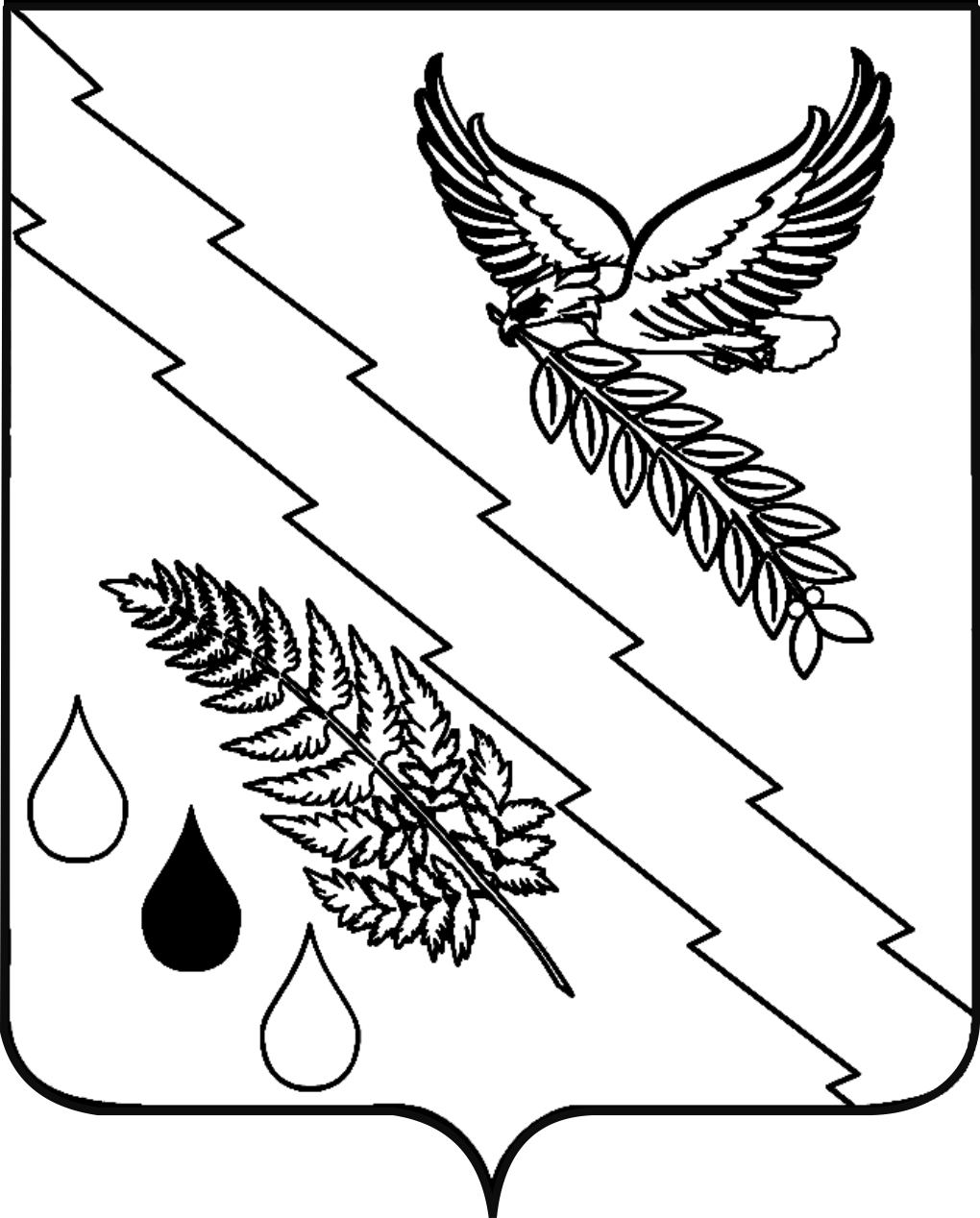 